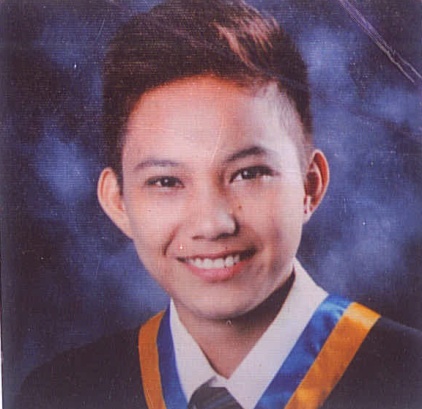 GIELLANGIELLAN.359717@2freemail.com 				 ‘SUMMARY’ 	Capable professional with extensive experience in     Back office management, and administrative roles that produce efficient business operations. Highly organized and dedicated self-starter who meets project deadlines, While performing multiple task within fast paced environments. A strategic thinker and excellent communicator with a consistent record of achievement. ‘PROFESSIONAL EXPERIENCE ‘IRIS DUBAI & MATTO ITALIAN RESTAURANT		DUBAI,UAE	-ADDMIND GROUP										Back office Executive								PresentMail the head office and other area of offices for co-ordination in the processes.Track revenue and expenses on a monthly basis, comparing actual to forecasted figures and makes necessary adjustments.Perform  special projects and analyses as requested by management.Receiving items from all supplier’s, strictly check each item & also match the delivered goods against what was ordered, to prevent wrong delivery. Data entry on daily basis.Inventory Preparing LPO. BOUBOUFFE LEBANESE RESTAURANT			DUBAI,UAE-ADDMIND GROUP				Back office Executive/Cashier						      May-2016Promoted “always say yes” approach to relationship-building between staff and guest,responsive service to create a quality experience and repeat business.Monitor process of financial reportsProcess guest payment by cash,debit,credit card.Take to-go orders by phone and in person.Communicate with all staff on the floor and kitchen to maintain perfect flow of operation.Data entry on daily basisInventoryClosing cash and doing end/sales of day, send to upper managements.ELEVATION BURGER L.L.C					DUBAI,UAEActing Supervisor						        November - 2014Depositing cash to transguardInventory on monthly basisSchedule and direct staff’s in daily work assignments to minimized productivity.Meet monthly target.Consistently maintained high level of cleanliness, organization, store, and sanitation of food & beverage to ensure quality.Ordering depends on the flow of business.Team player.“KNOWLEDGE IN  OMEGA AND MICROSOFT SYSTEM”‘EDUCATION’BS Accountancy Major in law				           Divine World College,Vigan City           Philippines 2014 – 2015Diploma in Information Technology           System Technology Institute, Vigan City           Philippines 2010 – 2012